CHAMADA PÚBLICA MCTI/FINEP/FNDCTAÇÃO TRANSVERSAL – RECUPERAÇÃO INFRA 2023=============================================Formulário de Apresentação de Propostas (FAP)Alterações estão grifadas em verde !!!Dados GeraisAnexosDados GeraisDados Gerais do SubprojetoPalavras-chave:InfraestruturaInfraestrutura de PesquisaInforme os laboratórios e/ou equipamentos cadastrados na Plataforma Nacional de Infraestrutura de Pesquisa MCTI (PNIPE) relacionados ao subprojeto:Utilização da infraestrutura de pesquisaGestão do Uso da Infraestrutura de PesquisaCronograma e marcos de acompanhamentoCronograma de ExecuçãoInforme as metas que farão parte do cronograma físico:Metas = atividades relacionadas às despesas do projeto (aquisição de equipamentos, etc)Cronograma FísicoMeta Física:Para cada meta adicionada acima, incluir no cronograma físico abaixo.Relação de ItensOrientações de PreenchimentoPreencher a relação de itens tendo atenção aos itens apoiados no edital (notar, por exemplo, rubricas apoiáveis, limites de apoio a determinados itens, etc). Recomenda-se, sempre que possível, respeitando as regras do edital, agrupar itens de um mesmo tipo para cadastrá-los nas tabelas de rubricas. Por exemplo: um equipamento e seus acessórios, caso façam parte de um único orçamento/proforma, devem preferencialmente ser lançados como um único item.Recomenda-se, sempre que possível, agrupar itens de um mesmo tipo para cadastrá-los nas tabelas de rubricas.Despesas de capitalRUBRICA: EQUIPAMENTOS E MATERIAIS PERMANENTES NACIONAISENVIAR ORÇAMENTO.Itens: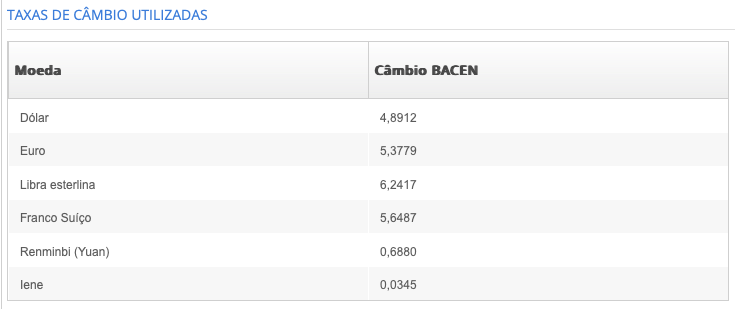 Itens:Despesas CorrentesItens:Itens:Itens:Outros Serviços de Terceiros - Pessoa Jurídica (OSTPJ)Itens:Exigências DocumentaisOutras exigências cabíveis:Orçamento ConsolidadoRubricas Por ParticipanteAnexos de Itens de RubricasAnexe todos os arquivos necessários para os itens de rubrica:ATENÇÃO: ENVIAR/SUBMETER JUNTO COM A SUBMISSÃO DA PROPOSTA !!!Descreva abaixo a situação atual e o que se busca solucionar com o projeto.Descreva abaixo a situação atual e o que se busca solucionar com o projeto.Descrição e justificativa do projeto:Escrever aqui.Até 4.000 caracteres.Descreva abaixo o objetivo do projeto.Descreva abaixo o objetivo do projeto.Objetivo do projeto:Escrever aqui.Até 4.000 caracteres.Descreva abaixo o que se pretende alcançar ao final do período de execução do projeto.Descreva abaixo o que se pretende alcançar ao final do período de execução do projeto.Resumo publicável:Escrever aqui.Até 4.000 caracteres.Tipo do anexoNome do documentoAnexo:Título:Escrever aqui.Sigla:Escrever aqui.Descreva abaixo a situação atual e o que se busca solucionar com o subprojeto.Descreva abaixo a situação atual e o que se busca solucionar com o subprojeto.Descrição da situação atual:Escrever aqui.Até 4.000 caracteres.Descrever brevemente o que se busca solucionar/recuperar no projeto e a situação atual dos laboratórios Descreva abaixo o objetivo central do subprojeto.Descreva abaixo o objetivo central do subprojeto.Objetivo:Escrever aqui. Até 4.000 caracteres.Descreva, de maneira mais detalhada, o objetivo do projeto Descreva abaixo o que se pretende alcançar ao final do período de execução do subprojeto.Descreva abaixo o que se pretende alcançar ao final do período de execução do subprojeto.Resultados esperados:Escrever aqui. Até 4.000 caracteres.Descrever brevemente o resultado que se espera após as recuperações/atualizações solicitadas no projeto Com base na tabela de Áreas do Conhecimento do Conselho Nacional de Desenvolvimento Científico e Tecnológico (CNPq), informe a especialidade predominante do subprojeto. A tabela está disponível aqui.Com base na tabela de Áreas do Conhecimento do Conselho Nacional de Desenvolvimento Científico e Tecnológico (CNPq), informe a especialidade predominante do subprojeto. A tabela está disponível aqui.Área do conhecimento:Descrição:Escrever aqui. Campos específicosPerguntas:Equipe CientíficaEquipe Científica BeneficiadaIndique, na tabela abaixo, até 10 principais pesquisadores com no mínimo 1 hora de dedicação semanal ao subprojeto. Os nomes desses pesquisadores servirão de base para a análise da qualificação de mérito da equipe.O coordenador do subprojeto deve ser obrigatoriamente incluído.Membros da equipe:Expandir a tabela, conforme a necessidade.Resumo da Equipe CientíficaDescreva a infraestrutura de pesquisa existente relativa ao subprojeto:Escrever aqui. Até 4.000 caracteres.\Descrição da infraestrutura conforme atualmente existente, tendo em vista os itens colocados no Edital NomeLink da infraestrutura na plataforma PNIPEEscrever aqui.Nome conforme PNIPE Escrever aqui.Descreva a infraestrutura de pesquisa solicitada para o subprojeto, informando as sinergias com a infraestrutura de pesquisa existente:Escrever aqui. Até 4.000 caracteres.Descreva o que é solicitado para recuperação/atualização da infraestrutura de pesquisa no projeto Utilização da infraestrutura de pesquisa destacando o caráter multiusuário, quando for o caso.Utilização da infraestrutura de pesquisa destacando o caráter multiusuário, quando for o caso.Utilização da infraestrutura de pesquisa destacando o caráter multiusuário, quando for o caso.Utilização da infraestrutura de pesquisa destacando o caráter multiusuário, quando for o caso.Informe os quantitativos das principais unidades (departamentos/institutos/faculdades/escolas) da instituição executora envolvidas na utilização da infraestrutura de pesquisa existente e indique o número estimado de pesquisadores atualmente beneficiados:Informe os quantitativos das principais unidades (departamentos/institutos/faculdades/escolas) da instituição executora envolvidas na utilização da infraestrutura de pesquisa existente e indique o número estimado de pesquisadores atualmente beneficiados:Informe os quantitativos das principais unidades (departamentos/institutos/faculdades/escolas) da instituição executora envolvidas na utilização da infraestrutura de pesquisa existente e indique o número estimado de pesquisadores atualmente beneficiados:Informe os quantitativos das principais unidades (departamentos/institutos/faculdades/escolas) da instituição executora envolvidas na utilização da infraestrutura de pesquisa existente e indique o número estimado de pesquisadores atualmente beneficiados:Número de unidades:Escrever aqui. Escrever aqui. Escrever aqui. Número de pesquisadores:Escrever aqui.Escrever aqui.Escrever aqui.Informe os quantitativos das principais instituições (além da instituição executora) envolvidas na utilização da infraestrutura de pesquisa existente e indique o número estimado de pesquisadores beneficiados:Informe os quantitativos das principais instituições (além da instituição executora) envolvidas na utilização da infraestrutura de pesquisa existente e indique o número estimado de pesquisadores beneficiados:Informe os quantitativos das principais instituições (além da instituição executora) envolvidas na utilização da infraestrutura de pesquisa existente e indique o número estimado de pesquisadores beneficiados:Informe os quantitativos das principais instituições (além da instituição executora) envolvidas na utilização da infraestrutura de pesquisa existente e indique o número estimado de pesquisadores beneficiados:Número de instituições:Escrever aqui.Escrever aqui.Escrever aqui.Número de pesquisadores:Escrever aqui.Escrever aqui.Escrever aqui.Informe os principais PROGRAMAS DE PÓS-GRADUAÇÃO da instituição executora e de outras Instituições que são diretamente beneficiados pela infraestrutura de pesquisa existente (máximo de 20):Informe os principais PROGRAMAS DE PÓS-GRADUAÇÃO da instituição executora e de outras Instituições que são diretamente beneficiados pela infraestrutura de pesquisa existente (máximo de 20):Informe os principais PROGRAMAS DE PÓS-GRADUAÇÃO da instituição executora e de outras Instituições que são diretamente beneficiados pela infraestrutura de pesquisa existente (máximo de 20):Informe os principais PROGRAMAS DE PÓS-GRADUAÇÃO da instituição executora e de outras Instituições que são diretamente beneficiados pela infraestrutura de pesquisa existente (máximo de 20):InstituiçãoNome do programaNível de pós-graduaçãoNota da avaliação da CAPES - mais recenteEscrever aqui.Escrever aqui.Assinalar:(   ) F - Mestrado Profissional(   ) M – Mestrado(   ) M/D - Mestrado e DoutoradoEscrever aqui.Informe a perspectiva de aumento do uso multiusuário da infraestrutura de pesquisa, abordando os programas e unidades internas e externas à instituição executora, beneficiados com o apoio ao subprojeto:Escrever aqui. Até 4.000 caracteres.Informe o que se pretende, com o projeto, de aumento na multiusuariedade, privilegiando as informações indicadas no item 4.5.5 do Edital Responda às questões e descreva a situação atual referente aos mecanismos de gestão adotados visando o uso multiusuário da infraestrutura de pesquisa afetada pelo subprojeto.Responda às questões e descreva a situação atual referente aos mecanismos de gestão adotados visando o uso multiusuário da infraestrutura de pesquisa afetada pelo subprojeto.Existe no site da instituição executora página relacionada à infraestrutura de pesquisa existente?Assinalar:(   ) Sim(   ) Não(   ) Não se aplicaInforme o endereço do site, se houver: Há regras definidas para agendamento, controle de acesso e uso da infraestrutura de pesquisa existente na instituição?(   ) Sim(   ) Não(   ) Não se aplicaInforme o endereço do site ou enviar documento comprobatório: Há disponibilidade de agendamento on-line para uso do equipamento / infraestrutura?(   ) Sim(   ) Não(   ) Não se aplicaInforme o endereço do site ou enviar documento comprobatório: Há Comitê Gestor relacionado à utilização multiusuária da infraestrutura de pesquisa existente na instituição?(   ) Sim(   ) Não(   ) Não se aplicaInforme o endereço do site ou enviar documento comprobatório: Há Comitê de Usuários da infraestrutura de pesquisa existente na instituição?(   ) Sim(   ) Não(   ) Não se aplicaInforme o endereço do site ou enviar documento comprobatório: Outras informações adicionais relevantes sobre a utilização multiusuária da infraestrutura de pesquisa:Escrever aqui. Até 3.000 caracteres.MetaEscrever aqui. Criar uma quantidade de metas coerente com o solicitado (evitar pulverizar demais ou fazer apenas uma única meta, por exemplo) (250 caracteres) Escrever aqui. Criar uma quantidade de metas coerente com o solicitado (evitar pulverizar demais ou fazer apenas uma única meta, por exemplo) (250 caracteres) Escrever aqui. Criar uma quantidade de metas coerente com o solicitado (evitar pulverizar demais ou fazer apenas uma única meta, por exemplo) (250 caracteres) Escrever aqui. Criar uma quantidade de metas coerente com o solicitado (evitar pulverizar demais ou fazer apenas uma única meta, por exemplo) (250 caracteres) Escrever aqui. Criar uma quantidade de metas coerente com o solicitado (evitar pulverizar demais ou fazer apenas uma única meta, por exemplo) (250 caracteres) Escrever aqui. Criar uma quantidade de metas coerente com o solicitado (evitar pulverizar demais ou fazer apenas uma única meta, por exemplo) (250 caracteres) AtividadeDetalheIndicador FísicoMêsInícioMês FimEscrever aqui.Escrever aqui.Escrever aqui.11DescriçãoQtdeValor unitário (R$)Valor total (R$)FonteDestinaçãoTotal0,00FINEPUFSMJustifique de forma sucinta os itens solicitados:Escrever aqui.Até 1.000 caracteres.RUBRICA: EQUIPAMENTOS E MATERIAIS PERMANENTES IMPORTADOSPara os itens com moeda estrangeira 'Outra', a proforma conterá a moeda efetivamente utilizadaENVIAR PROFORMA INVOICEDescriçãoMoedaestrangeiraQtdeVal. unit.moedaestrangeira (xx$)Val. totalmoedaestrangeira (xx$)Câmbio BACENValor unitário(R$)Valor total (R$)FonteDestinaçãoTotal0,000,00FINEPUFSMJustifique de forma sucinta os itens solicitados:Escrever aqui.Até 1.000 caracteres.RUBRICA: MATERIAL DE CONSUMO NACIONALAtenção: Não se esqueça de agrupar itens de um mesmo tipo para cadastrá-los na tabela abaixo.ENVIAR ORÇAMENTO.TipoDescriçãoQuantidadeValor unitário (R$)Valor total (R$)FonteDestinaçãoTotalPeças de reposição O edital somente prevê material de consumo para peças de reposição - prefira agrupar os itens evitando grandes quantidades 0,00FINEPUFSMJustifique de forma sucinta os itens solicitados:Escrever aqui.Até 1.000 caracteres.RUBRICA: MATERIAL DE CONSUMO IMPORTADOCom relação à documentação necessária para Material de Consumo Importado, consulte as exigências no Edital.Para os itens com moeda estrangeira 'Outra', a proforma conterá a moeda efetivamente utilizadaAtenção: Não se esqueça de agrupar itens de um mesmo tipo para cadastrá-los na tabela abaixo.ENVIAR PROFORMA INVOICETipoDescriçãoQtdeMoedaestrangeiraVal. unit.moedaestrangeira (xx$)Val. totalmoedaestrangeira (xx$)Valor unitário(R$)Valor total (R$)FonteDestinaçãoTotalPeças de reposição Descrição sucinta - item pouco pulverizado 0,000,00FINEPUFSMJustifique de forma sucinta os itens solicitados:Escrever aqui.Até 1.000 caracteres.RUBRICA: OUTROS SERVIÇOS DE TERCEIROS - PESSOA FÍSICACom relação à documentação necessária para Outros Serviços de Terceiros - Pessoa Física, consulte as exigências no Edital ENVIAR ORÇAMENTO.TipoDescriçãoPeríodoQuantidadeValor unitário (R$)Valor total (R$)FonteDestinaçãoTotal0,00FINEPUFSMJustifique de forma sucinta os itens solicitados:Escrever aqui.Até 1.000 caracteres.Com relação à documentação necessária para OSTPJ, consulte as exigências no Edital.Com relação à documentação necessária para OSTPJ, consulte as exigências no Edital.Há previsão de gastos com despesas acessórias de importação?(X) Sim. Nesse caso, considerar 20% sobre o valor total dos itens importados.(   ) Não.RUBRICA: DESPESAS ACESSÓRIAS DE IMPORTAÇÃO Despesas Acessórias de Importação - Fonte FinepValor total – R$ RUBRICA: DESPESAS ACESSÓRIAS DE IMPORTAÇÃO Despesas Acessórias de Importação - Fonte FinepValor total – R$ RUBRICA: OUTROS SERVIÇOSAtenção: Não se esqueça de agrupar itens de um mesmo tipo para cadastrá-los na tabela abaixo.TipoDescriçãoPeríodoQtdeValor unitário (R$)Valor total (R$)FonteDestinaçãoTotal0,00FINEPUFSMJustifique de forma sucinta os itens solicitados:Escrever aqui.Até 1.000 caracteres.Há previsão de gastos com Despesa Operacional e Administrativa (DOA)?(X) Sim. Nesse caso, considerar 5% sobre o valor total do projeto.(X) Sim. Nesse caso, considerar 5% sobre o valor total do projeto.(X) Sim. Nesse caso, considerar 5% sobre o valor total do projeto.(X) Sim. Nesse caso, considerar 5% sobre o valor total do projeto.(X) Sim. Nesse caso, considerar 5% sobre o valor total do projeto.(X) Sim. Nesse caso, considerar 5% sobre o valor total do projeto.O valor total para gastos com DOA é de 5,00% do valor total do subprojeto.O item de DOA será destinado à proponente para cobertura de despesas operacionais e administrativas, de caráter indivisível, respaldadas na Lei nº 10.973/04, denominada "Lei da Inovação".O valor total para gastos com DOA é de 5,00% do valor total do subprojeto.O item de DOA será destinado à proponente para cobertura de despesas operacionais e administrativas, de caráter indivisível, respaldadas na Lei nº 10.973/04, denominada "Lei da Inovação".O valor total para gastos com DOA é de 5,00% do valor total do subprojeto.O item de DOA será destinado à proponente para cobertura de despesas operacionais e administrativas, de caráter indivisível, respaldadas na Lei nº 10.973/04, denominada "Lei da Inovação".O valor total para gastos com DOA é de 5,00% do valor total do subprojeto.O item de DOA será destinado à proponente para cobertura de despesas operacionais e administrativas, de caráter indivisível, respaldadas na Lei nº 10.973/04, denominada "Lei da Inovação".O valor total para gastos com DOA é de 5,00% do valor total do subprojeto.O item de DOA será destinado à proponente para cobertura de despesas operacionais e administrativas, de caráter indivisível, respaldadas na Lei nº 10.973/04, denominada "Lei da Inovação".O valor total para gastos com DOA é de 5,00% do valor total do subprojeto.O item de DOA será destinado à proponente para cobertura de despesas operacionais e administrativas, de caráter indivisível, respaldadas na Lei nº 10.973/04, denominada "Lei da Inovação".RESUMO DO ORÇAMENTOExplique os pontos adicionais que considerar relevantes para auxiliar a análise do orçamento pela Finep.Escrever aqui. Até 3.000 caracteres.RESUMO DO ORÇAMENTOExplique os pontos adicionais que considerar relevantes para auxiliar a análise do orçamento pela Finep.Escrever aqui. Até 3.000 caracteres.RESUMO DO ORÇAMENTOExplique os pontos adicionais que considerar relevantes para auxiliar a análise do orçamento pela Finep.Escrever aqui. Até 3.000 caracteres.RESUMO DO ORÇAMENTOExplique os pontos adicionais que considerar relevantes para auxiliar a análise do orçamento pela Finep.Escrever aqui. Até 3.000 caracteres.RESUMO DO ORÇAMENTOExplique os pontos adicionais que considerar relevantes para auxiliar a análise do orçamento pela Finep.Escrever aqui. Até 3.000 caracteres.RESUMO DO ORÇAMENTOExplique os pontos adicionais que considerar relevantes para auxiliar a análise do orçamento pela Finep.Escrever aqui. Até 3.000 caracteres.RESUMO DO ORÇAMENTOExplique os pontos adicionais que considerar relevantes para auxiliar a análise do orçamento pela Finep.Escrever aqui. Até 3.000 caracteres.RESUMO DO ORÇAMENTOExplique os pontos adicionais que considerar relevantes para auxiliar a análise do orçamento pela Finep.Escrever aqui. Até 3.000 caracteres.Informe se a pesquisa a ser realizada com a infraestrutura solicitada no subprojeto depende das exigências legais abaixo relacionadas. A avaliação final do subprojeto poderá indicar a obrigatoriedade de alguma exigência não informada neste momento, o que terá implicações para a futura contratação.Selecionar:(   ) Licenciamento ambiental emitido por órgão competente(   ) Certificado de Qualidade em Biossegurança (CQB) - para projetos com atividades que envolvam Organismos Geneticamente Modificados – OGM e seus derivados(   ) Autorização do Conselho de Gestão do Patrimônio Genético (CGEN) - para projetos que impliquem no acesso ao patrimônio genético e conhecimento tradicional(   ) Parecer do Comitê de Ética em Pesquisa (CEP) - para projetos com previsão de realização de pesquisas clínicas(   ) Registro na Comissão Nacional de Energia Nuclear - CNEN das instituições responsáveis pela execução das pesquisas - para projetos que contemplem a utilização ou aquisição de radioisótopos(   ) Credenciamento Institucional para Atividades com Animais em Ensino ou Pesquisa - para projetos que tenham atividades utilizando animais em ensino ou pesquisa(   ) O subprojeto não prevê a realização de nenhuma atividade que demande documentos para fins de atendimento das exigências legais acima listadas.Deve-se informar caso haja outro tipo de exigência legal ou documental para a execução do Subprojeto ou para as pesquisas que serão realizadas com a infraestrutura solicitada/apoiada no subprojeto, que não estejam listadas anteriormente.ExigênciasAnexar documento:CNPJCNPJRazão socialRazão socialParticipaçãoTipo de despesaTipo de despesaRubricaValorValorOrçamento Consolidado Por RubricaOrçamento Consolidado Por RubricaOrçamento Consolidado Por RubricaOrçamento Consolidado Por RubricaTipo de despesaTipo de despesaRubricaValor financiadoValor proponenteValor proponenteValor executorValor coexecutor(es)Valor interveniente(s)Valor interveniente(s)Total da rubricaTotal0,000,000,000,000,000,000,000,00Orçamento Consolidado Por ParticipanteOrçamento Consolidado Por ParticipanteOrçamento Consolidado Por ParticipanteOrçamento Consolidado Por ParticipanteOrçamento Consolidado Por ParticipanteCNPJCNPJRazão socialRazão socialParticipaçãoValor% Valor solicitado% Valor solicitado% Valor subprojeto% Valor subprojetoItemTipo do anexoAnexo: